П р о е к т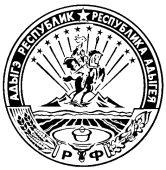 МИНИСТЕРСТВО ФИНАНСОВ РЕСПУБЛИКИ АДЫГЕЯ П Р И К А Зот  ___________                                                                                        № ______г. МайкопО КоллегииМинистерства финансов Республики АдыгеяВ соответствии с Постановлением Кабинета Министров Республики Адыгея от 26.03.2007 № 43 «О Положении о Министерстве финансов Республики Адыгея», в целях обеспечения реализации бюджетной, финансовой и налоговой политики Республики Адыгея, совершенствования бюджетного процесса и координации деятельности в финансовой сфере Республики Адыгея,п р и к а з ы в а ю:1. Утвердить прилагаемое Положение о Коллегии Министерства финансов Республики Адыгея.2. Организационно-техническое обеспечение деятельности Коллегии Министерства финансов Республики Адыгея возложить на отдел правовой и кадровой политики.3. Признать утратившими силу: приказ Министерства финансов Республики Адыгея от 02.05.2007 № 47-А «Об утверждении Положения «О Коллегии Министерства финансов Республики Адыгея»; приказ Министерства финансов Республики Адыгея от  06.06.2007 № 71-А «Об утверждении Регламента коллегии Министерства финансов Республики Адыгея».4. Контроль за исполнением настоящего приказа оставляю за собой.5. Настоящий приказ вступает в силу со дня его опубликования.Министр										Д.З. ДолевПриложение  к приказуМинистерства финансов Республики Адыгеяот  __________  №  _____Положение о КоллегииМинистерства финансов Республики АдыгеяОбщие положения1.1. Настоящее Положение определяет общие принципы деятельности Коллегии Министерства финансов Республики Адыгея.1.2. Коллегия Министерства финансов Республики Адыгея (далее - Коллегия) является постоянно действующим совещательным и консультативным органом Министерства финансов Республики Адыгея (далее - Министерство), призванным рассматривать вопросы в части обеспечения реализации единой финансовой, бюджетной и налоговой политики, совершенствования бюджетного процесса в Республики Адыгея, а также другие вопросы, относящиеся к деятельности и компетенции Министерства.1.3. Коллегия в своей деятельности руководствуется Конституцией Российской Федерации, Конституцией Республики Адыгея, федеральными законами, законами Республики Адыгея, указами и распоряжениями Президента Российской Федерации, постановлениями и распоряжениями Правительства Российской Федерации, указами и распоряжениями Главы Республики Адыгея, постановлениями и распоряжениями Кабинета Министров Республики Адыгея, приказами Министерства финансов Российской Федерации,  настоящим положением.1.4. Коллегия осуществляет свою деятельность в соответствии с принципами коллегиальности и ответственности за принимаемые решения.1.5. Численный и персональный состав Коллегии, а также соответствующие изменения в него утверждаются Кабинетом Министров Республики Адыгея.1.6. Руководители структурных подразделений Министерства, руководители финансовых органов муниципальных образований участвуют в заседаниях Коллегии по приглашению. 1.7. Коллегия имеет право рассматривать вопросы с приглашением руководителей исполнительных органов государственной власти Республики Адыгея, территориальных органов федеральных органов исполнительной власти, органов местного самоуправления, руководителей хозяйствующих субъектов - юридических лиц, общественных организаций, к ведению которых отнесены рассматриваемые вопросы, либо их представителей, представителей средств массовой информации по представлению членов Коллегии и по согласованию с председателем Коллегии.Основные задачи Коллегии2.1. Коллегия рассматривает вопросы, относящиеся к компетенции Министерства и требующие коллегиального обсуждения и принятия решений.Основными задачами  Коллегии являются:1) разработка рекомендаций по решению вопросов, связанных с осуществлением Министерством функций по участию в выработке единой политики и осуществлении функций по нормативному правовому регулированию в сфере его ведения;2) разработка мер по реализации решений по вопросам, относящимся к ведению Министерства;3) подготовка предложений в федеральные органы государственной власти по вопросам, относящимся к ведению Министерства;4) рассмотрение вопросов деятельности структурных подразделений Министерства;5) рассмотрение вопросов организации взаимодействия Министерства с федеральными органами государственной власти, иными государственными органами Российской Федерации, исполнительными органами государственной власти Республики Адыгея, государственными органами иных субъектов Российской Федерации, органами местного самоуправления, общественными объединениями и иными организациями при осуществлении полномочий Министерства;6) рассмотрение проектов ежегодных планов и показателей деятельности Министерства, а также проектов отчетов об исполнении этих планов и показателей деятельности;7) выработка рекомендаций по совершенствованию нормативного правового регулирования в сфере деятельности Министерства;8) рассмотрение проектов нормативных правовых актов в сфере деятельности  Министерства; 9) усиление взаимодействия с муниципальными образованиями Республики Адыгея по вопросам формирования и исполнения консолидированного бюджета Республики Адыгея;10) рассмотрение представлений и (или) ходатайств о награждении соответствующими наградами граждан, осуществляющих деятельность в сфере деятельности Министерства.2.3. Коллегия вправе рассматривать любой вопрос, относящийся к компетенции Министерства, требующий коллегиального обсуждения.Организация деятельности Коллегии3.1. Коллегия осуществляет свою деятельность в соответствии с планом работы на очередной календарный год (далее - План работы Коллегии) с периодичностью проведения заседаний коллегии не реже одного раза в квартал.3.2. Коллегия может проводить совместные заседания с коллегиями других исполнительных органов государственной власти Республики Адыгея.3.3. План работы Коллегии формируется на основе предложений Министра финансов Республики Адыгея, первого заместителя (заместителя) Министра, руководителей структурных подразделений Министерства, членов Коллегии, руководителей исполнительных органов государственной власти Республики Адыгея, финансовых органов муниципальных образований Республики Адыгея. План работы Коллегии на следующий год рассматривается на последнем заседании Коллегии предшествующего года и утверждается Министром финансов Республики Адыгея.3.4. Работа в Коллегии проводится в соответствии с утвержденным Планом работы Коллегии, в котором определяются содержание вопросов повестки дня, дата их рассмотрения, ответственные за подготовку и своевременное представление материалов. В случае необходимости, по решению председателя Коллегии, в повестку ее заседания могут быть внесены дополнительные вопросы.3.5. Председатель Коллегии:1) вносит предложения по персональному составу Коллегии;2) возглавляет Коллегию и руководит ее деятельностью;3) утверждает План работы Коллегии в порядке, установленном настоящим Положением;4) не позднее чем за 5 календарных дней до дня проведения заседания Коллегии утверждает повестку дня заседания Коллегии;5) созывает очередные и внеочередные заседания Коллегии;6) дает поручения членам Коллегии по подготовке вопросов, выносимых на заседание коллегии, а также материалов по этим вопросам;7) ведет заседания Коллегии и обеспечивает коллегиальность в обсуждении и принятии решений;8) организует контроль за исполнением принятых решений Коллегии в соответствии с настоящим Положением.3.6. Полномочия председателя Коллегии в случае его отсутствия возлагаются на заместителя председателя Коллегии.3.7. Секретарь коллегии:1) формирует проект повестки дня заседания Коллегии и организует сбор материалов для рассмотрения на заседании Коллегии;2) уведомляет о времени и месте заседания Коллегии членов Коллегии, а также по поручению председателя Коллегии - иных приглашенных лиц;3) представляет материалы, в том числе повестку дня заседания Коллегии и проект решения Коллегии, членам Коллегии не позднее чем за 3 календарных дня до дня проведения заседания Коллегии;4) ведет протоколы заседаний Коллегии и осуществляет их хранение в установленном порядке;5) организует рассылку решений Коллегии.3.8. Члены Коллегии:1) вправе вносить предложения о созыве заседаний Коллегии, предложения в План работы Коллегии и повестку дня заседаний Коллегии;2) вправе знакомиться с материалами, подготовленными к заседанию Коллегии;3) вправе выступать и вносить предложения по рассматриваемым вопросам, в том числе о внесении поправок в проекты решений Коллегии или их доработке, о переносе рассмотрения вопроса на другое заседание Коллегии;4) вправе на заседании Коллегии задавать вопросы другим членам Коллегии и приглашенным лицам по вопросам повестки дня заседания Коллегии;5) вправе в случае несогласия с принятым решением Коллегии письменно изложить свое особое мнение, которое подлежит обязательному приобщению к протоколу заседания Коллегии. Содержание особого мнения может быть оглашено членом Коллегии в пределах времени, выделенного для обсуждения данного вопроса;6) обязаны соблюдать конфиденциальность информации в отношении информации ограниченного доступа, ставшей им известной в связи с участием в деятельности Коллегии.Подготовка и проведения заседаний Коллегии4.1. Подготовку вопросов, рассматриваемых на заседаниях Коллегии, обеспечивают руководители структурных подразделений Министерства, в чьей компетентности находятся данные вопросы и на которых согласно плану работы возложена ответственность за подготовку вопросов на Коллегию.4.2. Материалы, которые выносятся на рассмотрение коллегиального органа, должны представляться секретарю Коллегии не позднее чем за 5 дней до заседания.В такие же сроки представляются материалы по дополнительным вопросам, которые не были предусмотрены планом. Допускается в порядке исключения представление секретарю Коллегии материалов по дополнительным вопросам повестки дня в более поздние сроки, если решение об их рассмотрении на заседании Коллегии было принято в оперативном порядке, накануне заседания.4.3. Должностные лица Министерства, которым поручена подготовка материалов на рассмотрение Коллегии, несут персональную ответственность за качество, достоверность и своевременность их подготовки.4.4. Передаваемый секретарю Коллегии пакет документов по каждому вопросу, выносимому на рассмотрение Коллегии, должен содержать:доклад, в котором обстоятельно изложены вопросы с выводами и предложениями;проект решения Коллегии по рассматриваемому вопросу;справку о согласовании проекта с заинтересованными структурными подразделениями (в случае необходимости);список лиц, приглашенных на заседание коллегиального органа.4.5. Секретарь Коллегии составляет список лиц, которые приглашаются на заседание Коллегии, организует методическое проведение Коллегии.Секретарь Коллегии обеспечивает своевременное представление материалов председателю и членам Коллегии.4.6. Заседание Коллегии считается правомочным, если на нем присутствует не менее 1/2 от общего состава членов Коллегии.4.7. Число участников заседания Коллегии не ограничивается, на заседаниях Коллегии могут присутствовать руководители структурных подразделений Министерства, представители исполнительных органов государственной власти Республики Адыгея, представители муниципальных образований Республики Адыгея. 4.8. Заседание Коллегии ведет председатель Коллегии, в его отсутствие - его заместитель.В отсутствие секретаря Коллегии его обязанности исполняет один из присутствующих членов Коллегии по поручению председателя Коллегии, о чем в протоколе заседания Коллегии делается отметка.4.9. Регламент работы заседания Коллегии утверждается непосредственно на заседании Коллегии.4.10. Ход заседания Коллегии отражается в протоколе Коллегии секретарем Коллегии.4.11. После обсуждения проекта решения Коллегии, председатель Коллегии выносит на голосование вопрос о принятии решения Коллегии.4.12. Решения Коллегии принимаются открытым голосованием простым большинством голосов членов Коллегии, участвующих в заседании, либо без голосования, если по существу решения у членов Коллегии нет возражений.При равенстве голосов решающим является голос председателя Коллегии (председательствующего на Коллегии).4.13. Проекты решений Коллегии, при необходимости,  дорабатываются должностными лицами с учетом предложений и замечаний, в течение 3 рабочих дней после заседания Коллегии и передаются  секретарю Коллегии. 4.14. Итоги заседания Коллегии оформляются протоколом, который подписывается председателем и секретарем Коллегии.4.15. Решение Коллегии вступает в силу после подписания его председателем Коллегии не позднее трех рабочих дней после проведения Коллегии.4.16. Решение Коллегии рассылается членам Коллегии, другим участникам заседания и всем заинтересованным лицам.4.17. Решения Коллегии по результатам заседания могут содержать порученческие пункты структурным подразделениям Министерства, а также пункты рекомендательного характера, относящиеся к главным распорядителям средств республиканского бюджета и финансовым органам муниципальных образований.4.18. Информация о заседании Коллегии размещается на официальном сайте Министерства в информационно-телекоммуникационной сети «Интернет» и на официальном интернет-сайте исполнительных органов государственной власти Республики Адыгея.4.19. Протоколы заседаний коллегий, материалы к ним, документы, подтверждающие выполнение решений коллегии, формируются в отдельное дело и хранятся у секретаря Коллегии в течение двух лет, затем передаются в архив Министерства.4.20. Контроль за исполнением решений Коллегии возлагается на председателя Коллегии и его заместителя.Текущий контроль сроков исполнения решений Коллегии осуществляется секретарем. Члены Коллегии своевременно представляют секретарю информацию об исполнении решений Коллегии.